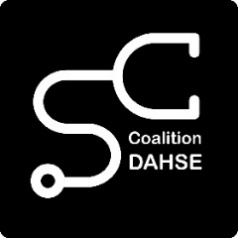 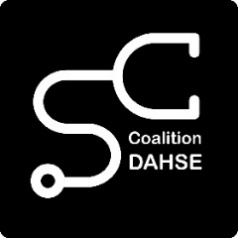 2021-2022 Membership ApplicationOur membership year runs September 1st, 2021 - August 31st, 2022. Please submit all pages of this application and payment either by Fax, US Mail or email to: AHEADATTN: Jane Johnston
Address: 8015 West Kenton Circle, Suite 230 Huntersville, NC 28078Email: ahead@ahead.org 		Fax: 704-948-7779For questions, please call: (704) 947-7779	 Membership Type  Individual: $75
 Institutional (up to five members): $185 Membership Information Institution name:      Does your organization offer Bachelor’s level or higher health science programs? Check all that apply.   Medical School
 Nursing School
 Dentistry School
 Pharmacy  Physical Therapy  Occupational Therapy  Speech/Language Pathology  Vet School
 Other (please list):      Payment InstructionsPlease indicate if you will pay by Check, Purchase Order, or Credit Card and complete the requested information. AHEAD’s FEIN number is: 34-1265325.  Email Address for Receipt:        Check enclosed payable to AHEAD in US funds, Check Number:       
 Purchase Order for AHEAD, Purchase Order Number:       Credit Card (AHEAD accepts MasterCard, VISA, American Express and Discover Cards) Billing Address:      16 Digit Card Number:      Expiration Date:      3 Digit Security Code:      Cardholder’s Name:      Cardholder’s Phone Number:      Cardholder’s Signature:  Name Email Listserve Access? Member 1 Yes  No Member 2 Yes  NoMember 3 Yes  NoMember 4 Yes  NoMember 5 Yes  No